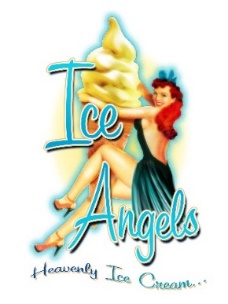 Price List for All Services (all quoted ex vat)Delivery outside London charged at cost.Nitrogen Ice Cream/Frozen Cocktail Service:Bar hire, nitrogen and 2 serving staff = 	£900Bar branding = 	£150Ice creams/Frozen Cocktails @ £250/£350 per 100* = 	£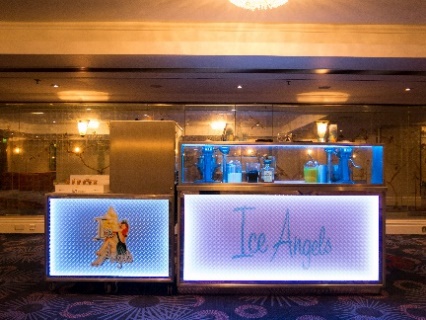 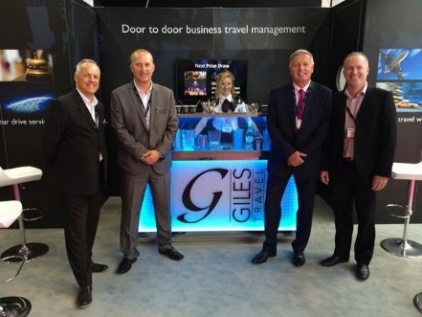 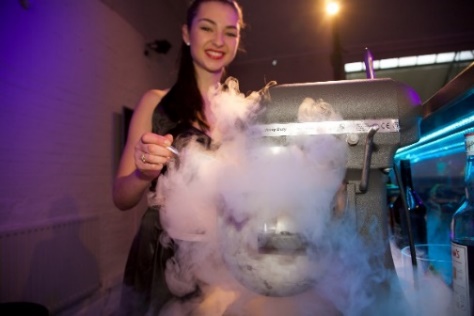 Soft Serve Ice Cream Service: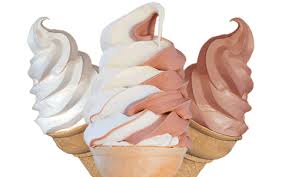 Bar hire and 1 serving staff = 	£750Bar branding = 	£150Ice creams with a selection of sauces and sprinkles @ £250 per 100* = 	£Extra thick milkshakes in branded cups (made with ice cream) @ £220 per 100 = 	£Other Ice Cream Services:Delivery, outside London charged at cost =                                                                               £Staff, @ £175 per girl per day =	£ Mini cones @ £75 per 100 = 	£Filled tubs @ £200 per 100* = 	£Branded tubs tbc Tray branding @ £50 per tray = 	£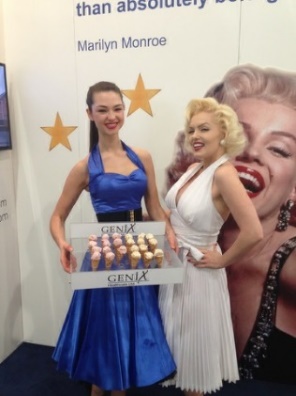 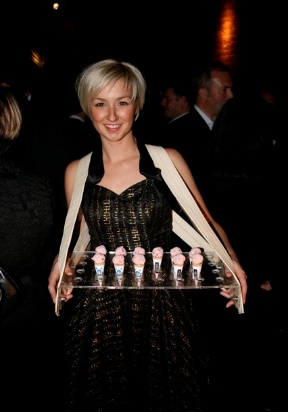 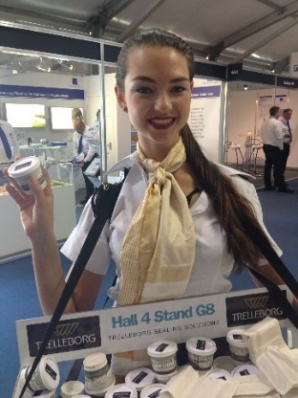 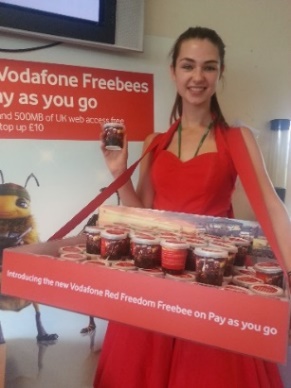 *Discounts available on nitrogen bar, ice cream bar and filled tubs for larger events.Cake Pops:Choc, vanilla or red velvet centre, 2 colours or sprinkles, cellophane wrapped and branded swing tag@ £200 per 100 =	£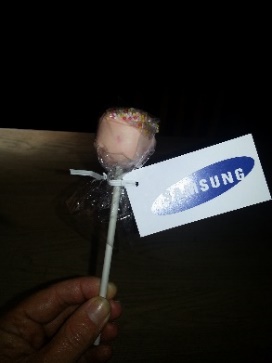 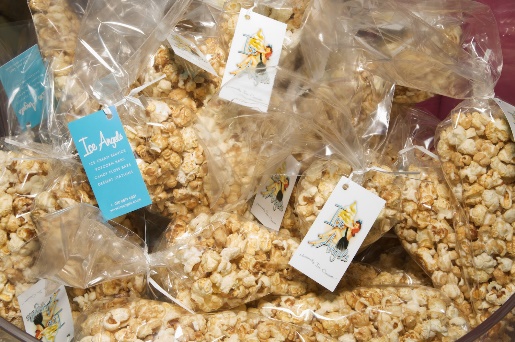 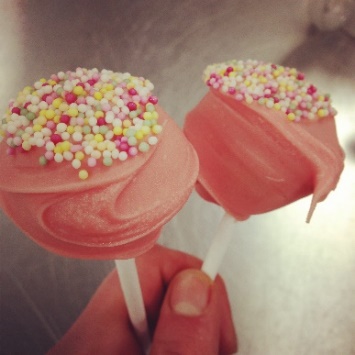 Popcorn:Cellophane cones filled with sweet, salt or caramel popcorn, branded with swing tag @ £100 per 100 = 	£Served loose in branded boxes from popcorn bar (as below) @ £170 per 100 (including boxes) = 	£Cookies:Individually wrapped choc chip cookies with branded sticker @ £170 per 100 = 	£Macaroons:2 mini macaroons (most colours available) in cellophane bag with branded sticker @ £250 per 100 = 	£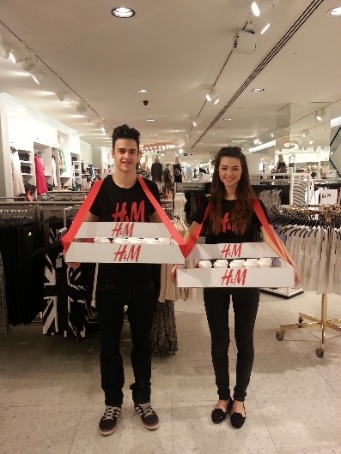 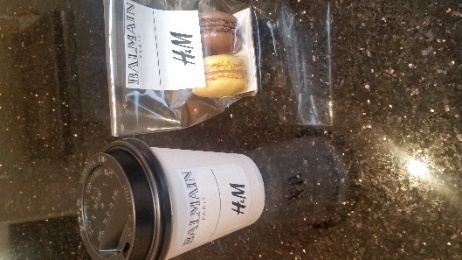 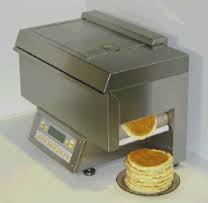 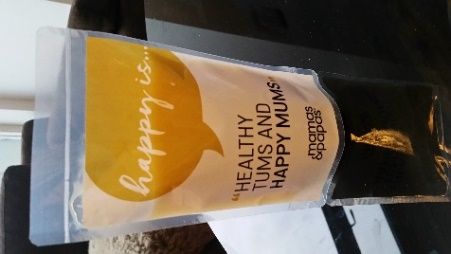 Hot Chocolate:Perfect with branded macaroons for a winter treat!Served in a branded cup/lid @ £150 per 100 = 	£Pancakes:Popcake pancake machine, makes delicious American style pancakes in seconds.  Great with the soft serve bar!Machine hire = 	£200Unlimited pancakes and sauces @ £150 per 100 guests = 	£Branded Drinks Pouches:Healthy smoothies or naughty cocktails – the choice is yours!From 50ml – 300ml =  	£POA